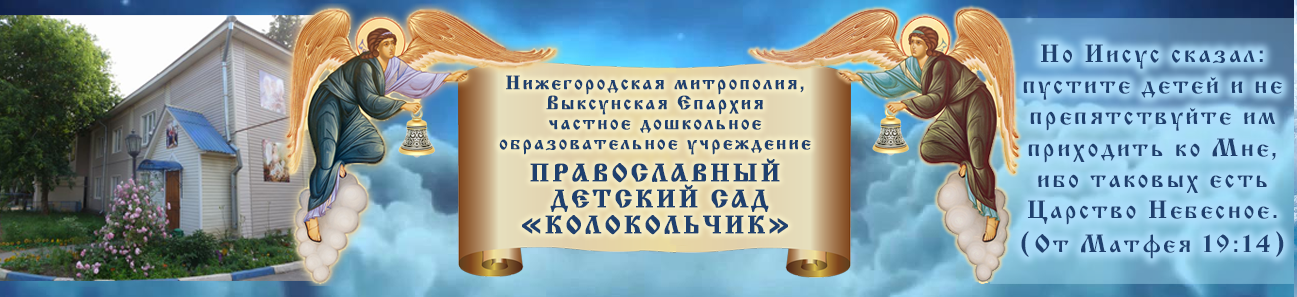 ЧАСТНОЕ   ДОШКОЛЬНОЕОБРАЗОВАТЕЛЬНОЕ УЧРЕЖДЕНИЕ«Православный детский сад «Колокольчик» 607060, Нижегородская область, г. Выкса,            ул. 7 Коммунаров, д.21 телефон: (83177) 6-06-21 E –mail: sherbakova-tl@mail.ru ____________________________________________________________________________________Принято                                                                         УТВЕРЖДЕНОПедагогическим советом	                                      Приказом № 22-ОД от 28.09.2018г Протокол № 03 от 31.08.2018                                           Заведующей ЧДОУ «Православный детский                                                                                        сад «Колокольчик»Согласовано на собрании родительского комитета                            Протокол №01 от 28.09.2018 г.          ПОЛОЖЕНИЕ О МЕТОДИЧЕСКОМ КАБИНЕТЕЧАСТНОГО  ДОШКОЛЬНОГО ОБРАЗОВАТЕЛЬНОГО УЧРЕЖДЕНИЯ«Православный детский сад «Колокольчик»Г. Выкса Нижегородская область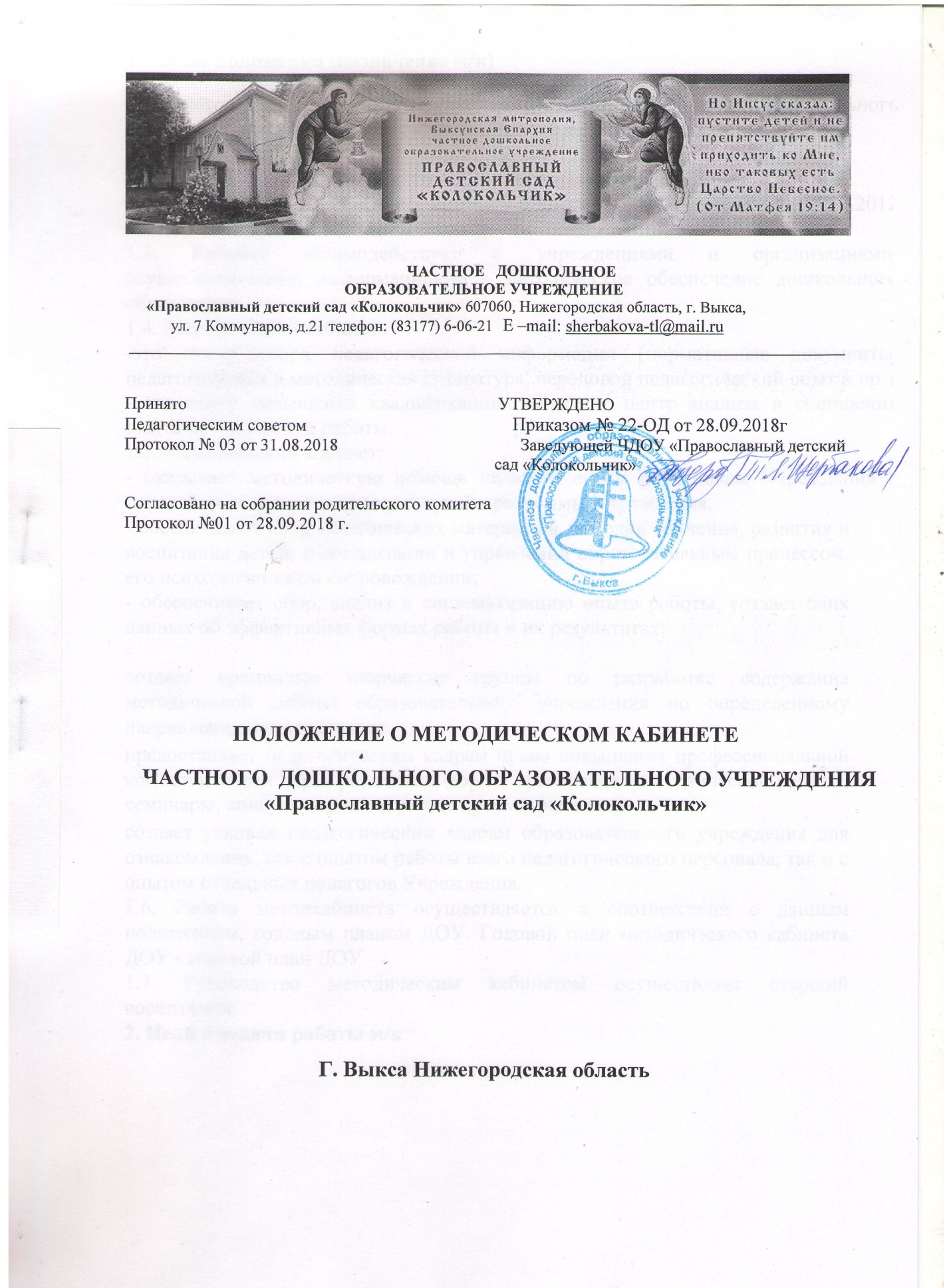 1.Общие положения (назначение м/к)	1.1. Методический кабинет функционирует на базе частного дошкольного образовательного учреждения «Православный детский сад «Колокольчик»(далее – Учреждение)1.2. Деятельность методического кабинета регламентируется Федеральным законом « Об образовании в Российской Федерации» от 29.12.2012 № 273 – ФЗЮ, Уставом Учреждения.1.3. Кабинет взаимодействует с учреждениями и организациями, осуществляющими информационно – методическое обеспечение дошкольного образования.1.4. Методический кабинет-это центр сбора педагогической информации (нормативные документы, педагогическая и методическая литература, передовой педагогический опыт и пр.)- это центр повышения квалификации педагогов; центр анализа и обобщения опыта методической работы.1.5. Методический кабинет:- оказывает методическую помощь педагогическим работникам Учреждения в основании основной образовательной программы Учреждения.- обеспечивает сбор методических материалов, методов обучения, развития и воспитания детей; в организации и управлении образовательным процессом, его психологическом сопровождении; - обеспечивает сбор, анализ и систематизацию опыта работы, создает банк данных об эффективных формах работы и их результатах; - создает временные творческие группы по разработке содержания методической работы образовательного учреждения по определенному направлению деятельности; предоставляет педагогическим кадрам право повышения профессиональной компетентности через различные формы организации методической работы: семинары, консультации, открытые просмотры и т.п.; создает условия педагогическим кадрам образовательного учреждения для ознакомления, как с опытом работы всего педагогического персонала, так и с опытом отдельных педагогов Учреждения. 1.6. Работа методкабинета осуществляется в соответствии с данным положением, годовым планом ДОУ. Годовой план методического кабинета ДОУ - годовой план ДОУ 1.7. Руководство методическим кабинетом осуществляет старший воспитатель. 2. Цели и задачи работы м/к 2.1. Целью деятельности методического кабинета является совершенствование методической работы в Учреждении, создание единого информационного и методического пространства. 2.2. Задачи методического кабинета: создание условий для непрерывного повышения квалификации педагогических работников; создание условий для обучения всех участников образовательного процесса новым технологиям обучения и воспитания; диагностирование запросов и корректировка методических затруднений педагогов развитие и поддержка инициативы педагогов, стремления к творческому росту, проявления своей педагогической индивидуальности; распространение опыта работы лучших педагогов Учреждения. 3. Содержание и основные формы работы 3.1. Методический кабинет организует постоянную методическую работу с педагогами Учреждения. Методический кабинет в соответствии с поставленными задачами осуществляет деятельность по четырѐм ведущим направлениям: Научно-методическая деятельность: Выявление, изучение и обобщение на технологическом уровне педагогического опыта. Выявление затруднений дидактического и методического характера в образовательном процессе и подготовка мероприятий по их устранению. Организация обучения, проведение лекций, семинаров, курсов для работников Учреждения по вопросам использования в учебном процессе современных аудиовизуальных средств обучения и применения информационных технологий. Организация процессов подготовки процедуры аттестации педагогических работников Учреждения на первую и высшую категорию, а также установления соответствия занимаемой должности. Осуществление методической поддержки педагогических работников, ведущих экспериментальную работу. Аналитико-обобщающая деятельность по организации учета педагогических кадров Учреждения. Осуществление планово-прогностической деятельности для организации функцио- нирования Учреждения в режиме развития ( программы развития). Адаптирование программ (вариативных, альтернативных), новых педагогических технологий и методик обучения в связи с обновлением содержания дошкольного образования. Определение направленной опытно-экспериментальной (исследовательской) работы. Составление методических рекомендаций по использованию наиболее эффективных методов и форм обучения и воспитания, направленных на развитие общения, игровой деятельности, познавательных процессов у детей дошкольного возраста. Информационно-методическая деятельность:Формирование банка педагогической, нормативно-правовой и методической информации. Обеспечение информационных, учебно-методических и образовательных потребностей педагогических работников. Содействие повышению квалификации педагогических работников. Формирование фонда обучающих киновидеофильмов и других аудиовизуальных средств обучения по образовательным областям для проведения образовательной деятельности. Организация электронных библиотек учебных материалов и обеспечение доступа к ним. Обеспечение фондов учебно-методической литературы. Организационно-методическая деятельность:Участие в подготовке и проведении научно-практических конференций, педагогических чтений и семинаров. Подготовка и проведение конкурсов профессионального педагогического мастерства педагогических работников. Сбор, обработка и анализ информации о результатах воспитательно- воспитательной работы. Мониторинг состояния и формирование банка данных опытно-экспериментальной работы. Организация постоянно действующих семинаров по инновациям. Изучение и анализ состояния и результатов методической работы, определение направлений ее совершенствования. Прогнозирование, планирование и организация повышения квалификации и профессиональной переподготовки педагогических и руководящих работников образовательных учреждений, оказание им информационно-методической помощи в системе непрерывного образования. Диагностическая деятельность:Изучение, подбор и разработка материалов по педагогическому мониторингу. Комплексное оценивание педагогической деятельности и изучение потенциальных возможностей работников Учреждения, выявление обобщение и распространение передового педагогического опыта. Осуществление контроля и анализа состояния воспитательно-образовательного процесса, его качества. Оценка результативности педагогического процесса в Учреждении. 3.2. Методический кабинет Учреждения должен иметь следующие материалы: основополагающие и регламентирующие документы государственной политики в области образования; список образовательных сайтов для работы в Интернет; методическую литературу, газетные публикации и журнальные статьи по актуальным вопросам деятельности Учреждения; материалы справочного и рекомендательного характера по оформлению передового педагогического опыта, творческих проектов, грантов, конкурсных работ; материалы публикаций педагогов; материалы профессиональных конкурсов; материалы открытых мероприятий; разработки семинаров, конференций и иных форм работы с педагогическим персоналом; разработанные педагогами программы дополнительной образовательной деятельности; видеозаписи образовательной деятельности и развлечений; аналитический банк данных по педагогическому персоналу; материалы научно-исследовательской деятельности педагогов (в электронном и печатном вариантах); стенды, отражающие организацию методической работы в образовательном учреждении. 4. Права и обязанности 4.1. Методический кабинет имеет право на: разработку методических рекомендаций, контрольно-диагностических и дидактических материалов; подготовку методических материалов для публикаций в сети «Интернет»и в журналах; помощь в сопровождении исследовательской работы педагогов. 4.2. Методический кабинет обязан: обеспечить качество оказываемых методических услуг; осуществлять свою деятельность в соответствии с годовым планом работы Учреждения; согласовывать с педагогическим советом план работы и изменения в нем; обеспечивать систематическое повышение уровня профессиональной компетентности своих педагогических кадров; регулярно анализировать свою деятельность. 5. Материальная база 5.1. Методический кабинет финансируется, в соответствии с утвержденным планом ПФХД Учреждения. 5.2. Методический кабинет имеет помещение, компьютерную и офисную технику, необходимые для нормальной деятельности работников, для размещения методической и справочной литературы, проведении совещаний, семинаров и консультаций.